Maleic, glycolic and acetoacetic acids-leaching for recovery of valuable metals from spent LIBs: Leaching parameters, thermodynamics and kineticsBorui Liu1, Qing Huang1*, Yuefeng Su1*, Liuye Sun1, Tong Wu1, Guange Wang1, Ryan M. Kelly2 and Feng Wu11School of Materials Science and Engineering, Beijing Institute of Technology, Beijing 100081, China.2Rykell Scientific Editorial, LLC, Los Angeles, CA, USA.Keywords: Spent lithium ion batteries; Metal recovery; Maleic acid; Glycolic acid; Acetoacetic acid*Author for correspondence (Q. Huang: huangqing3121@sina.com; Y. Su: suyuefeng@bit.edu.cn).Supplementary materialsTable S1. The element component on the surface of the particles of the active cathodic materials and leaching residue from EDS (weight %)Table S2. Experimental results of the orthogonal experiment for maleic acidTable S3. Experimental results of the orthogonal experiment for glycolic acidTable S4. Experimental results of the orthogonal experiment for acetoacetic acidTable S5. Analysis results of the orthogonal experiment for the three organic acidsTable S6. Formation energy of the possible leaching products* the maleic acid-leaching product (a) in Fig 7** the maleic acid-leaching product (b) in Fig 7Table S7. The equilibrium constants and Gibbs free energy of the acid-leaching reactionsTable S8. The fitting parameters of the surface chemical reaction model for the acid-leaching process by the three organic acidsTable S9. The fitting parameters of the liquid film diffusion model for the acid-leaching process by the three organic acidsTable S10. The fitting parameters of the ash or product layer diffusion model for the acid-leaching process by the three organic acids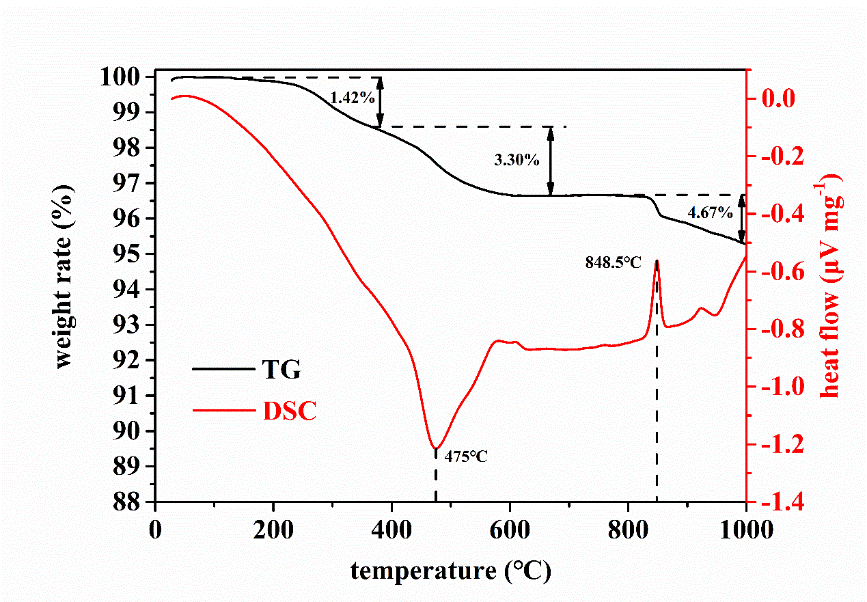 Fig S1. TG-DSC curves of the spent cathodic material after reaction with the NaOH solution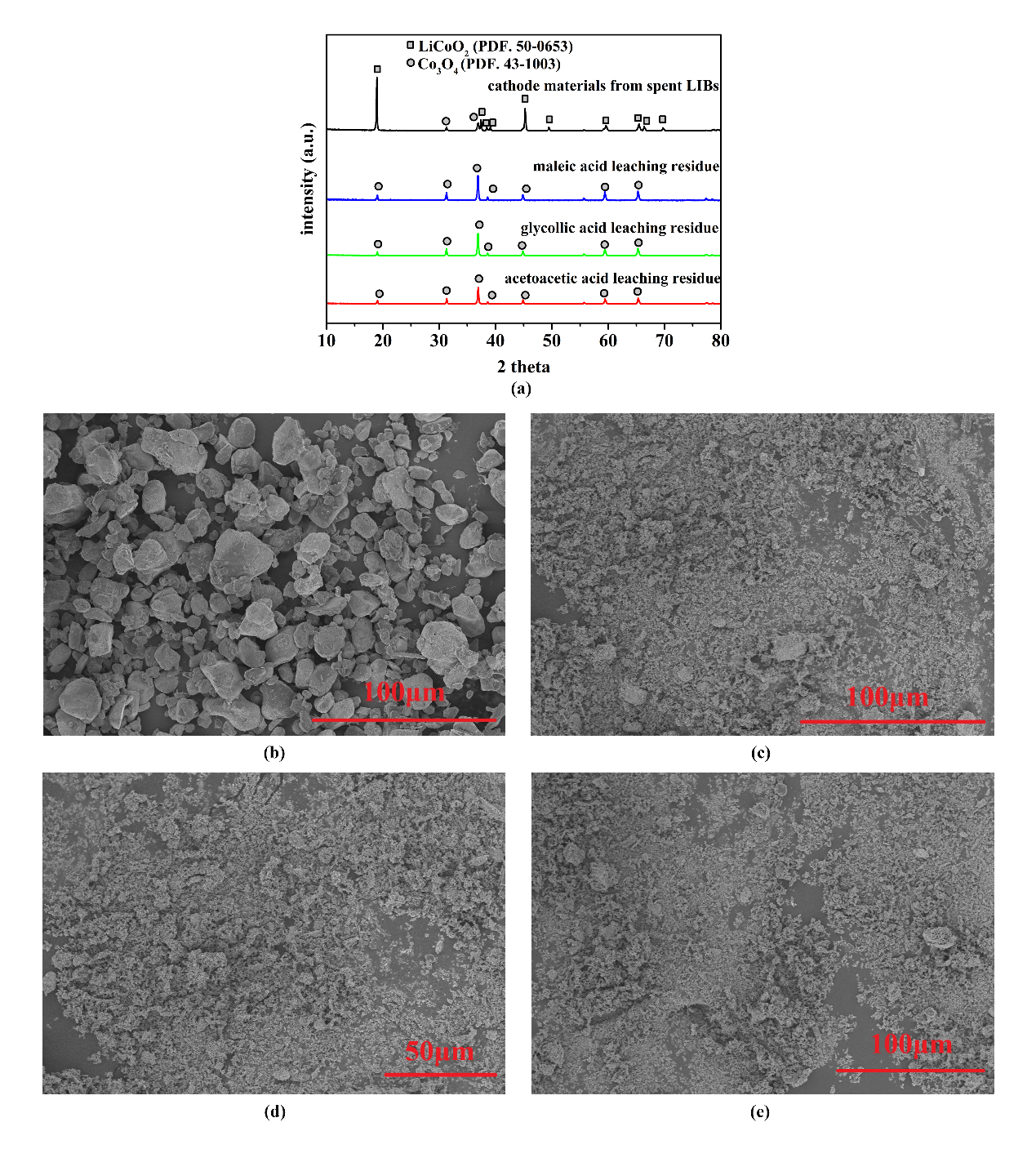 Fig S2. XRD patterns of the active cathodic material before leaching and the leaching residue (a); SEM images of the active cathodic material (b) and the leaching residue from maleic acid (c), glycolic acid (d) and acetoacetic acid (e)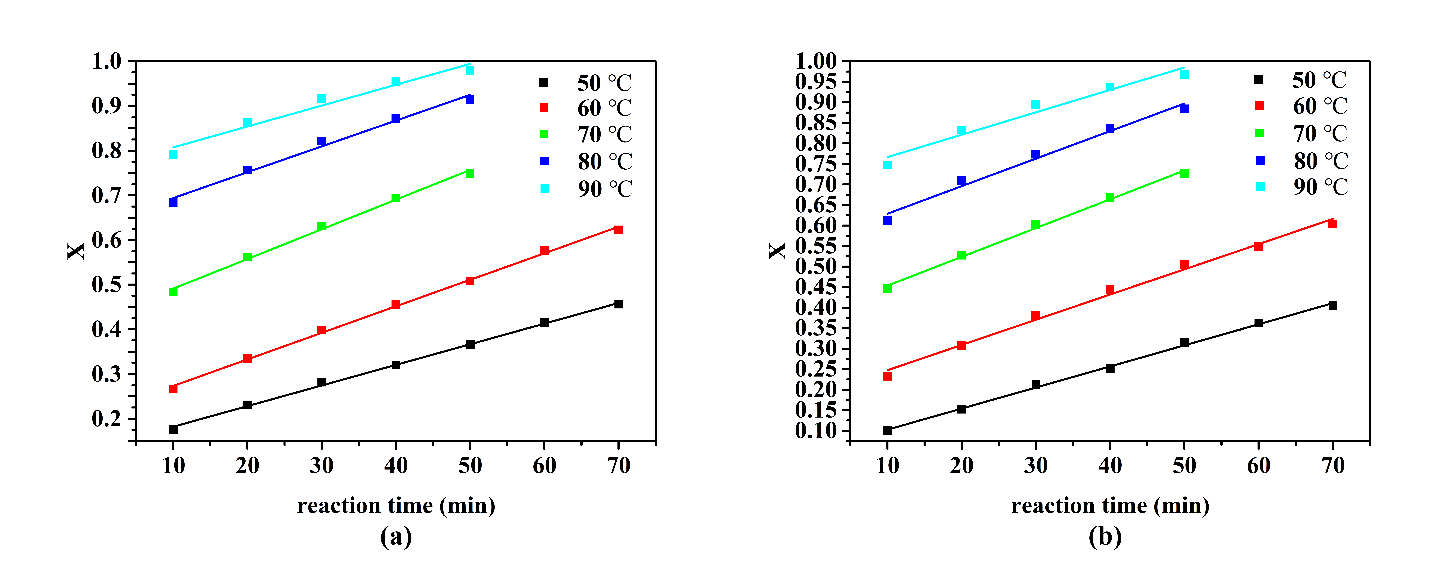 Fig S3. Kinetics study of Li (a) and Co (c) in maleic acid-leaching process (liquid film diffusion model)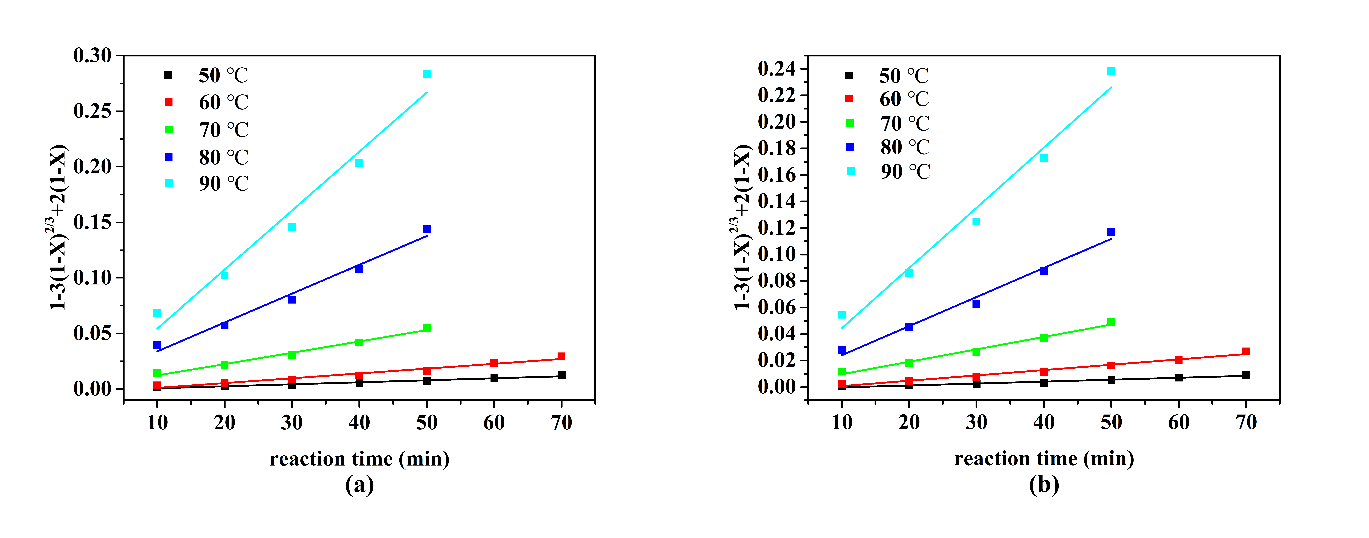 Fig S4. Kinetics study of Li (a) and Co (c) in maleic acid-leaching process (ash or product layer diffusion model)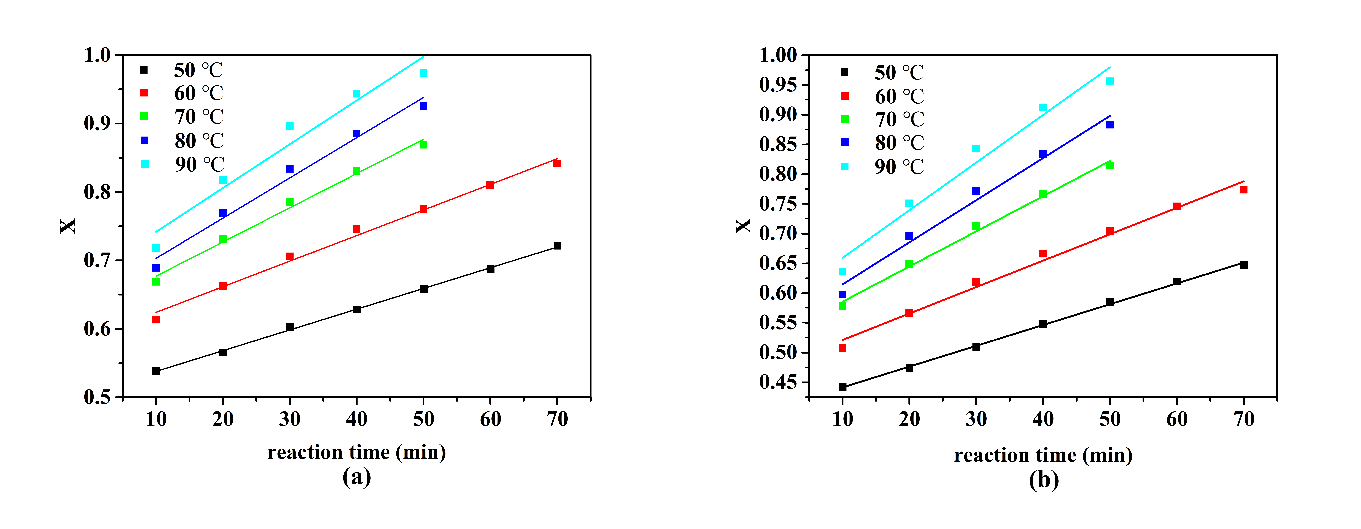 Fig S5. Kinetics study of Li (a) and Co (c) in glycolic acid-leaching process (liquid film diffusion model)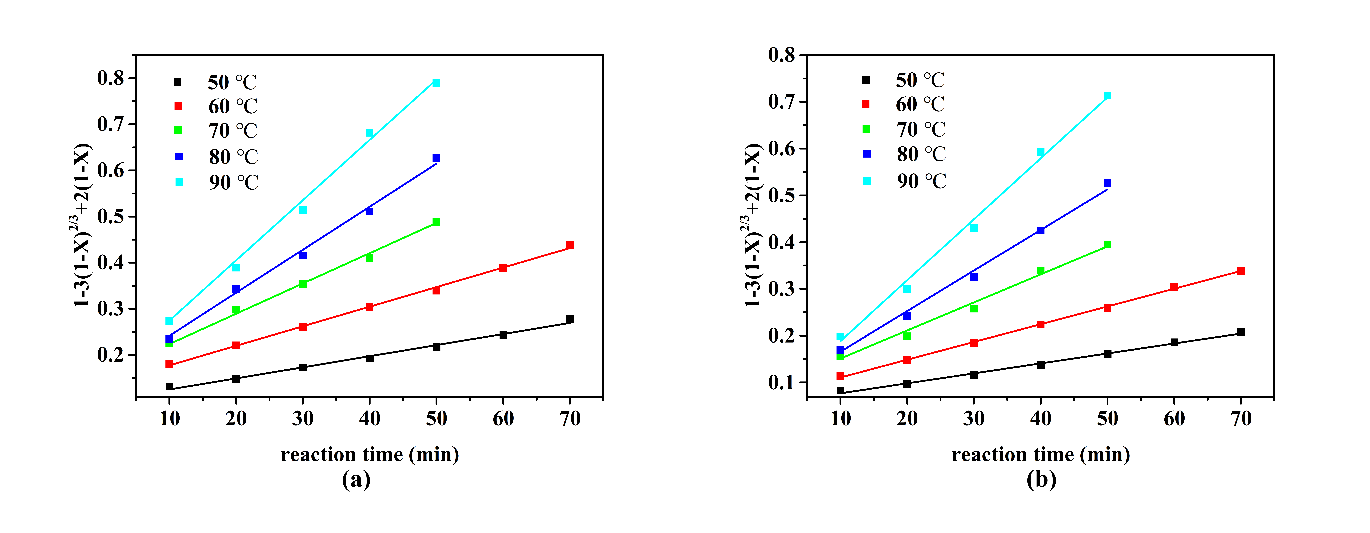 Fig S6. Kinetics study of Li (a) and Co (c) in glycolic acid-leaching process (ash or product layer diffusion model)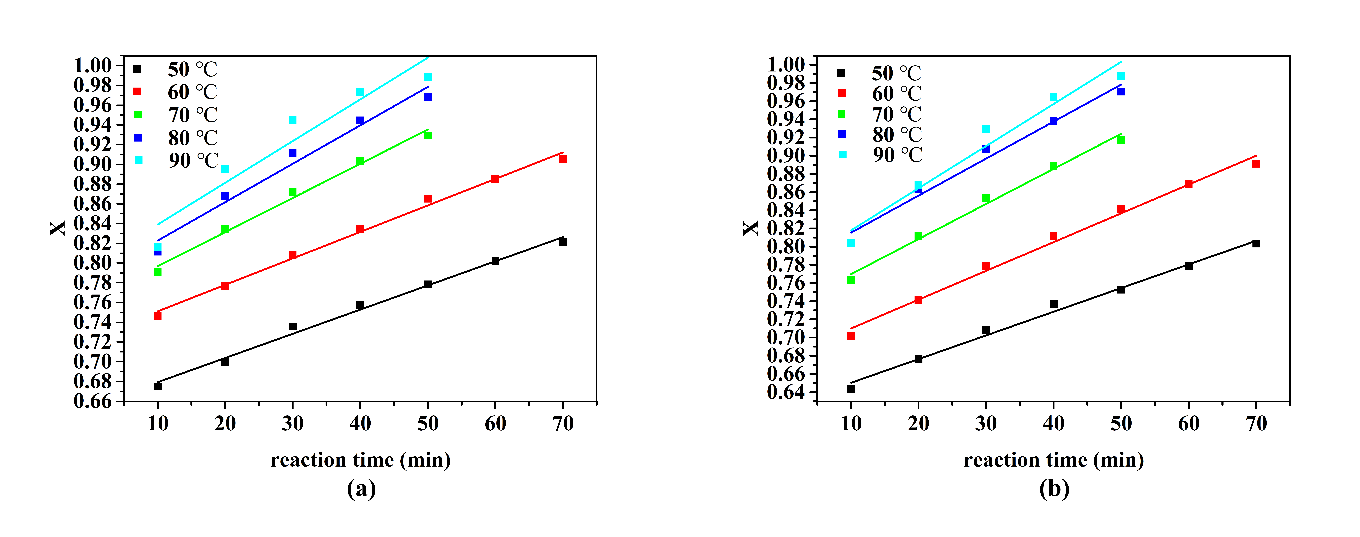 Fig S7. Kinetics study of Li (a) and Co (c) in acetoacetic acid-leaching process (liquid film diffusion model)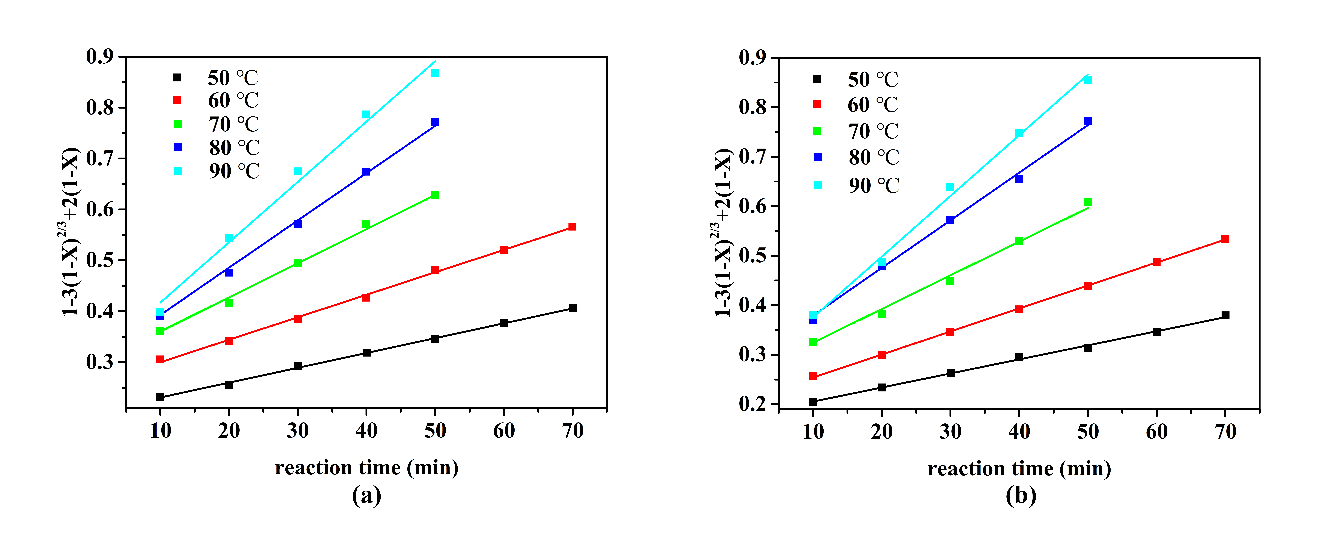 Fig S8. Kinetics study of Li (a) and Co (c) in acetoacetic acid-leaching process (ash or product diffusion model)ElementActive cathodic materialLeaching residueLeaching residueLeaching residueElementActive cathodic materialMaleic acidGlycolic acidAcetoacetic acidCo62.6372.2079.1077.45O32.6827.8020.9022.55No.Leaching parameterLeaching parameterLeaching parameterLeaching parameterLeaching parameterLeaching efficiency%Leaching efficiency%No.Temperature℃Reaction timeminAcid concentrationmol L-1H2O2 concentrationvol %Solid/liquid ratiog L-1LiCo160300.511068.68956.213260401.52.52069.62459.6863605021.53059.68252.41746060124069.94048.67057030222064.97060.6596704011.51080.74573.114770500.52.54069.26350.676870601.513076.56569.7759803012.53063.66847.388108040214063.84659.0751180501.521075.27568.5191280600.51.52073.16868.3881390301.51.54075.79770.7901490400.523065.94044.670159050112074.81169.01716906022.51063.26361.076No.Leaching parameterLeaching parameterLeaching parameterLeaching parameterLeaching parameterLeaching efficiency%Leaching efficiency%No.Temperature℃Reaction timeminAcid concentrationmol L-1H2O2 concentrationvol %Solid/liquid ratiog L-1LiCo160300.511075.14963.168260401.52.52074.95874.9003605021.53077.27676.80346060124084.18683.91557030222088.28583.0756704011.51085.64384.916770500.52.54074.18070.140870601.513081.39077.2409803012.53079.21579.210108040214084.93579.5311180501.521090.01683.1001280600.51.52074.93466.7071390301.51.54082.62482.2081490400.523077.29766.737159050112081.43477.65216906022.51087.49387.484No.Leaching parameterLeaching parameterLeaching parameterLeaching parameterLeaching parameterLeaching efficiency /%Leaching efficiency /%No.Temperature℃Reaction timeminAcid concentrationmol L-1H2O2 concentrationvol %Solid/liquid ratiog L-1LiCo160300.511071.13264.065260401.52.52077.17776.8553605021.53086.75883.42246060124065.26155.09557030222073.61372.0526704011.51094.19482.455770500.52.54060.62459.691870601.513077.08174.3849803012.53051.14741.428108040214054.74750.7091180501.521088.25484.7881280600.51.52075.46772.5181390301.51.54082.76572.2461490400.523065.23165.957159050112056.70143.10316906022.51086.64783.880Parameter factorTemperatureReaction timeAcid concentrationH2O2 concentrationSolid/liquid ratioMaleic acidMaleic acidMaleic acidMaleic acidMaleic acidMaleic acidMaleic acidLiK166.98468.28169.26570.97871.993LiK272.88670.03972.29172.34870.643LiK368.98969.75874.31569.03166.464LiK469.95370.73462.94066.45569.712LiExtreme deviation5.9022.45311.3755.8935.529CoK154.24758.76354.98763.52064.730CoK263.55659.13659.54766.17764.438CoK360.84260.15767.19355.62953.562CoK461.38861.97758.30754.70757.303CoExtreme deviation9.3093.21512.20611.47111.168Glycolic acidGlycolic acidGlycolic acidGlycolic acidGlycolic acidGlycolic acidGlycolic acidLiK177.8923581.3182275.3901680.7269740684.57506LiK282.3743380.7082982.6193880.1191922279.90301LiK382.275180.7265182.2471184.9461530178.79461LiK482.2119682.0007284.497178.9614233381.48107LiExtreme deviation4.4819831.2924349.1069355.9847296815.78045CoK174.6967376.9152466.687974.3978167679.667CoK278.8426776.5211781.4234977.6586989275.58349CoK377.1370876.9238779.3621879.2067796274.99761CoK478.5202378.8364381.7231477.933423978.94861CoExtreme deviation4.1459412.31525715.035244.8089628554.669386Acetoacetic acidAcetoacetic acidAcetoacetic acidAcetoacetic acidAcetoacetic acidAcetoacetic acidAcetoacetic acidLiK175.08274.81068.11364.91579.912LiK276.37867.69261.68179.65175.885LiK367.40473.08481.31978.23570.054LiK472.83676.11480.58768.89965.849LiExtreme deviation8.9748.42219.63814.73514.063CoK169.86062.44865.55858.06578.797CoK272.14568.99455.52077.66066.132CoK362.36167.75177.06869.47366.298CoK466.29671.46972.51665.46359.435CoExtreme deviation9.7859.02221.54819.59519.362Organic acidMolecular formula of the productsFormation energy / 10-19 JMaleic acid(C4H3O4)2Co *2.214Maleic acidC4H2O4Co **5.239Maleic acidC4H3O4Li11.43Glycolic acid(C2H3O3)2Co2.067Glycolic acidC2H3O3Li12.02Acetoacetic acid(C4H5O4)2Co45.43Acetoacetic acidC4H5O4Li21.44Maleic acidMaleic acidGlycolic acidGlycolic acidAcetoacetic acidAcetoacetic acidKΔG / kJ mol-1KΔG / kJ mol-1KΔG / kJ mol-11.4510-318.655.1910-634.725.7210-527.87Acid-leaching of LiAcid-leaching of LiAcid-leaching of LiAcid-leaching of LiAcid-leaching of LiAcid-leaching of LiAcid-leaching of LiAcid-leaching of LiAcid-leaching of LiTemperature/ ºCMaleic acidMaleic acidGlycolic acidGlycolic acidAcetoacetic acidAcetoacetic acidTemperature/ ºCk / min-1R2k / min-1R2k / min-1R2500.002000.9930.001980.9940.002080.996600.002990.9970.003080.9940.002990.992700.004290.9930.004600.9920.004500.997800.006020.9980.006390.9970.006380.998900.007970.9920.009050.9950.008550.996Acid-leaching of CoAcid-leaching of CoAcid-leaching of CoAcid-leaching of CoAcid-leaching of CoAcid-leaching of CoAcid-leaching of CoAcid-leaching of CoAcid-leaching of CoTemperature/ ºCMaleic acidMaleic acidGlycolic acidGlycolic acidAcetoacetic acidAcetoacetic acidTemperature/ ºCk / min-1R2k / min-1R2k / min-1R2500.002100.9930.001990.9920.002080.993600.003000.9950.003030.9980.003190.993700.004300.9910.004500.9950.004600.996800.005980.9970.006210.9950.006630.994900.007810.9940.009060.9960.008760.998Acid-leaching of LiAcid-leaching of LiAcid-leaching of LiAcid-leaching of LiAcid-leaching of LiAcid-leaching of LiAcid-leaching of LiAcid-leaching of LiAcid-leaching of LiTemperatureºCMaleic acidMaleic acidGlycolic acidGlycolic acidAcetoacetic acidAcetoacetic acidTemperatureºCk / min-1R2k / min-1R2k / min-1R2500.004620.9880.003030.9890.002450.986600.005930.9870.003740.9800.002680.982700.006640.9850.005000.9780.003460.978800.005770.9840.005880.9660.003890.962900.004670.9820.006390.9360.004220.939Acid-leaching of CoAcid-leaching of CoAcid-leaching of CoAcid-leaching of CoAcid-leaching of CoAcid-leaching of CoAcid-leaching of CoAcid-leaching of CoAcid-leaching of CoTemperature/ ºCMaleic acidMaleic acidGlycolic acidGlycolic acidAcetoacetic acidAcetoacetic acidTemperature/ ºCk / min-1R2k / min-1R2k / min-1R2500.005140.9870.003500.9880.002610.990600.006140.9860.004440.9760.003160.989700.007000.9840.005910.9820.003860.986800.006700.9860.007080.9670.004070.972900.005450.9830.008010.9510.004630.968Acid-leaching of LiAcid-leaching of LiAcid-leaching of LiAcid-leaching of LiAcid-leaching of LiAcid-leaching of LiAcid-leaching of LiAcid-leaching of LiAcid-leaching of LiTemperature/ ºCMaleic acidMaleic acidGlycolic acidGlycolic acidAcetoacetic acidAcetoacetic acidTemperature/ ºCk / min-1R2k / min-1R2k / min-1R2500.000180.9860.002410.9880.002920.990600.000430.9860.004230.9870.004410.988700.001020.9830.006560.9870.006690.985800.002590.9760.009320.9820.009280.985900.005310.9620.013050.9790.011840.982Acid-leaching of CoAcid-leaching of CoAcid-leaching of CoAcid-leaching of CoAcid-leaching of CoAcid-leaching of CoAcid-leaching of CoAcid-leaching of CoAcid-leaching of CoTemperature/ ºCMaleic acidMaleic acidGlycolic acidGlycolic acidAcetoacetic acidAcetoacetic acidTemperature/ ºCk / min-1R2k / min-1R2k / min-1R2500.000150.9880.002130.9900.002840.989600.000400.9870.003790.9880.004650.990700.000940.9870.005990.9830.006810.988800.002200.9790.008670.9830.009620.986900.004540.9630.013020.9780.012250.983